Observation Details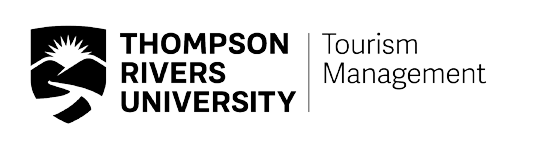 Peer ObservationFeedbackDate/time/location/class sizeFaculty observedFaculty observingCourse informationTopic and format of classORGANIZATIONStrengthsRecommendations for improvementCOMMUNICATION SKILLS + VISUAL AIDSStrengthsRecommendations for improvementINSTRUCTIONAL STRATEGIESStrengthsRecommendations for improvementRAPPORT WITH AND RESPONSIVENESS TO STUDENTSRAPPORT WITH AND RESPONSIVENESS TO STUDENTSStrengthsRecommendations for improvement